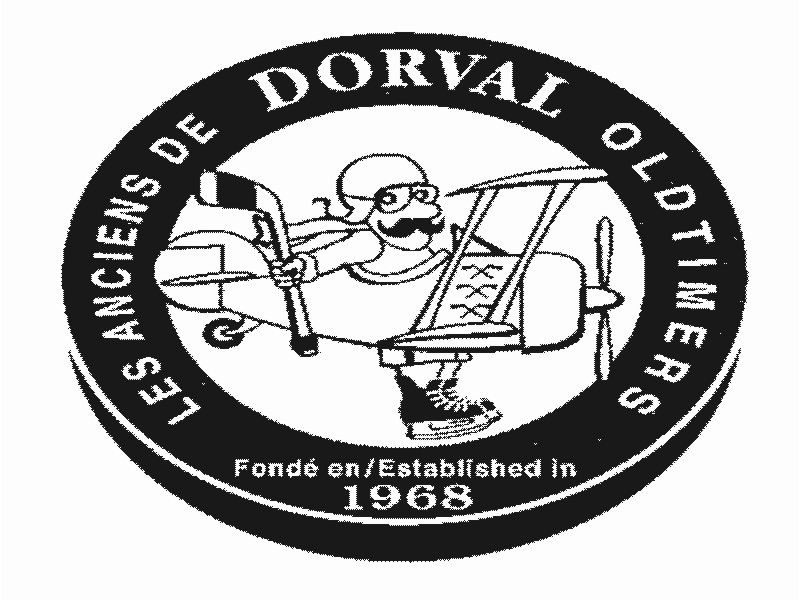 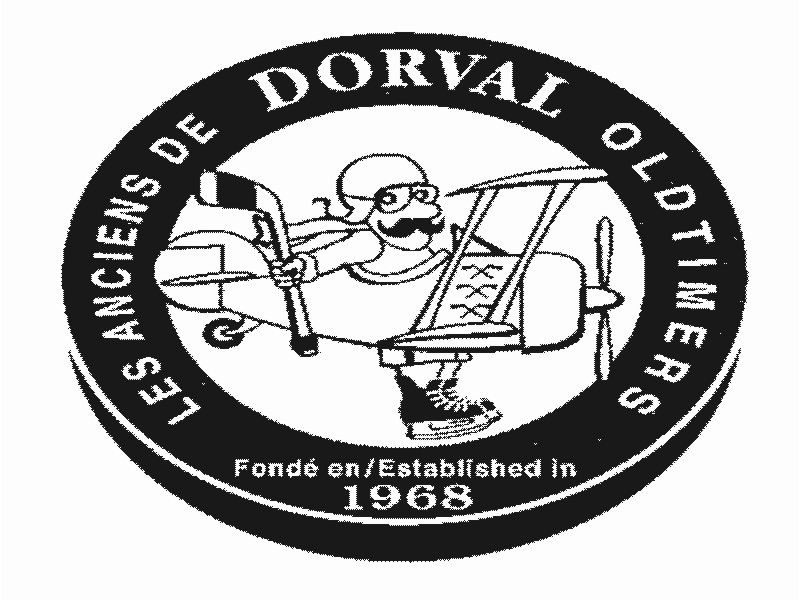 LES ANCIENS DE DORVAL OLDTIMERS1335 Bord du Lac, Dorval, Québec      H9S 2E5		  32IÈME							32ND        TOURNOI BÉNÉFICE ANNUEL			                 ANNUAL CHARITY TOURNAMENT            DU 20 AU 28 JANVIER 2018				              JANUARY 20th TO 28th, 2018   PUBLICITÉ DANS LE PROGRAMME SOUVENIR		  ADVERTISING SOUVENIR PROGRAMANNONCEUR / ADVERTISERNOM/NAME:  		TÉLÉPHONE:  	  FAX:  	ADRESSE/ADDRESS:  		PERSONNE À CONTACTER:CONTACT PERSON:               		COURRIEL / EMAIL                 _______________________________________________________________www.dorvaloldtimers.comPage Complete / Full Page              			 	Bannière / Web Banner 	($300.00)COUPON GRATUIT AVEC CET ACHATFREE COUPON WITH THIS PURCHASE								Dessin inclus / Artwork attached Demi-Page / Half Page	($200.00) COUPON GRATUIT AVEC CET ACHATFREE COUPON WITH THIS PURCHASE							         Répéter l’annonce de l’année dernière							 Repeat last year’s adQuart de Page / Quarter Page	($120.00)						Coupon ($85.00)Carte d’Affaire / Business Card	($85.00)SIGNATURE:  					        DATE:   				REPRÉSENTANT/REPRESENTATIVE:   	Date:   			  #  		